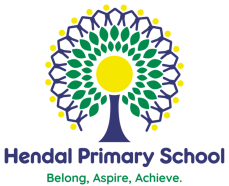 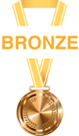 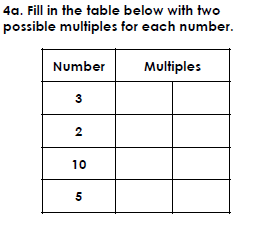 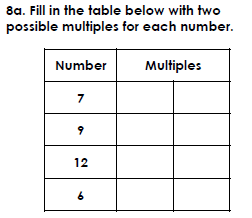 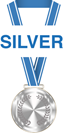 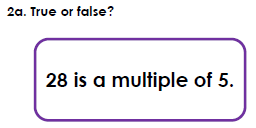 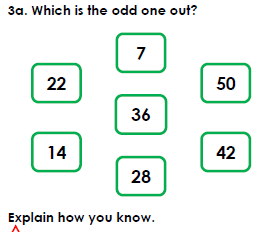 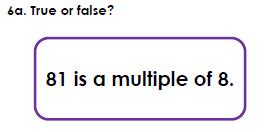 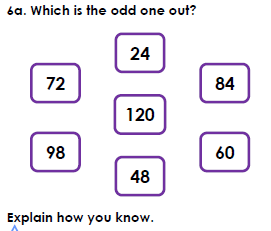 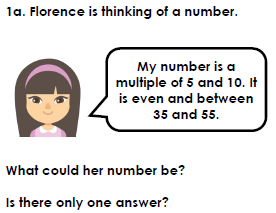 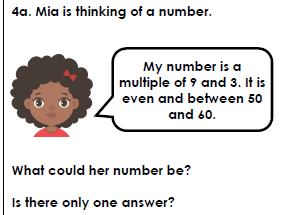 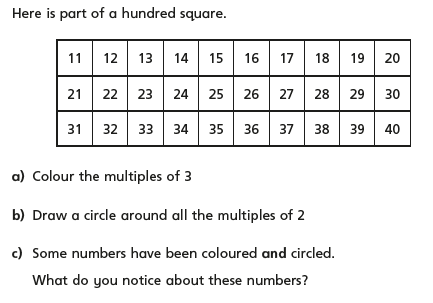 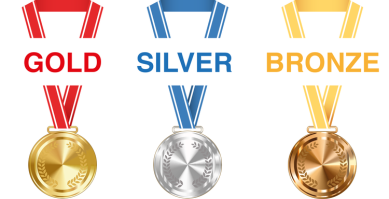 Bronze: Any numbers in the x timestable per question.Silver: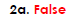 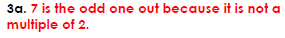 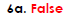 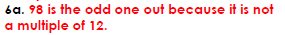 Gold: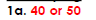 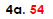 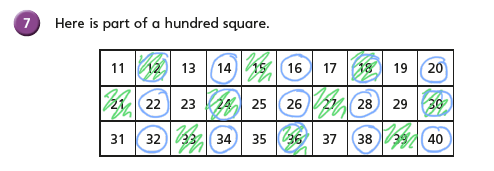 